12 июня - «День России»Целью всех мероприятий, проходивших в детском саду, было формирование у детей представлений о России как о государстве, о родной стране; воспитание чувства любви к родному краю, Родине, чувства гордости за свою страну.  Россия! Россия! Твой праздник сегодня:И взрослый, и детский, - праздник народный!День России – это праздник свободы, мира и добра. Этот праздник символизирует единство всего нашего многонационального народа, напоминает, что все несут ответственность за настоящее и будущее нашей Родины. 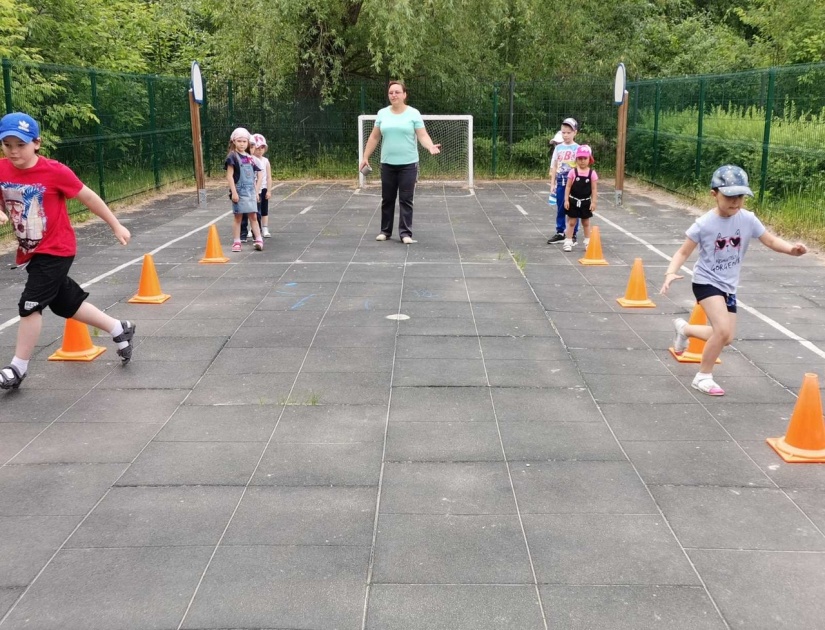 Мероприятие проходило на спортивной площадке, где  в соревнованиях дети показали,  какие они смелые, быстрые и ловкие. 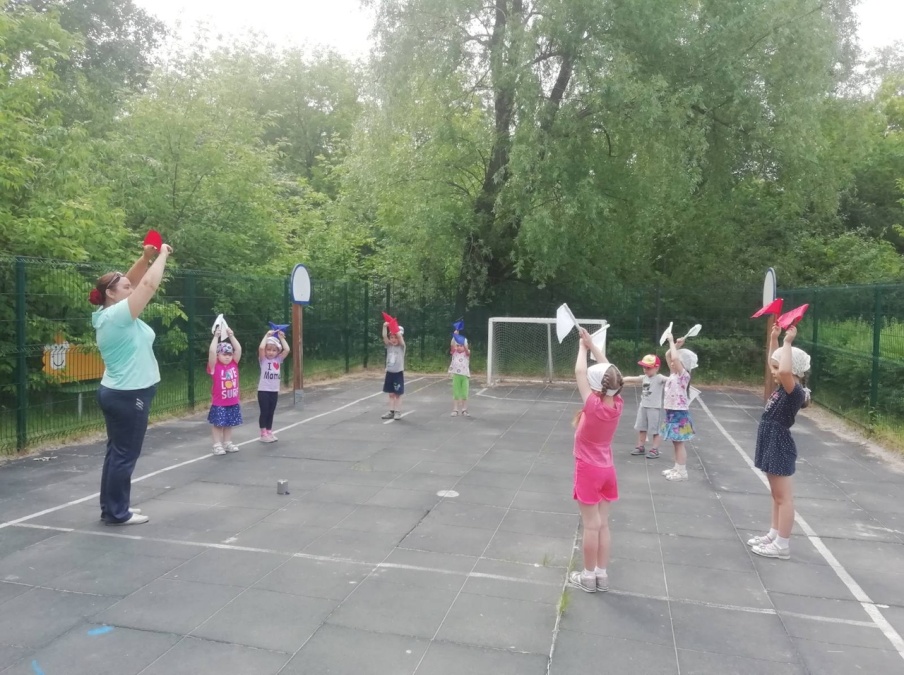 В заключение праздника дети  приняли участие во  флешмобе «Давай,Россия ». Инструктор по физической культуре Туренко И.И.